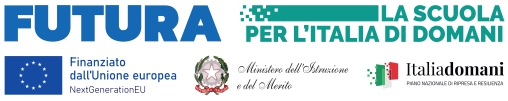 ALLEGATO B                                             GRIGLIA VALUTAZIONE TITOLI ESPERTOAVVISO INTEGRATO RIVOLTO A FIGURE PROFESSIONALI ESPERTI, INTERNE O ESTERNE, IN COLLABORAZIONE PLURIMA O COME LAVORO AUTONOMO/PRESTAZIONE D’OPERA INTELLETTUALE, PER LO SVOLGIMENTO DI PERCORSI PER LA TRANSIZIONE DIGITALE, DA CONTRATTUALIZZARE AI SENSI DELL’ART. 45 DEL CCNL (PERSONALE INTERNO) OVVERO AI SENSI DELL’ART. 2222 C.C. (LAVORO AUTOOMO/PRESTAZIONE OCCASIONALE).TITOLI POSSEDUTI E ESPERIENZA PREGRESSAData  ______________________	Firma ________________________________TITOLI CULTURALI E PROFESSIONALIDescrizione punteggioPunteggioPagina di riferimento nel curriculumAutovalutazioneValutazionedell’ufficioLaurea magistrale v.o. in ambito attinente alle tematiche dell’avviso e  almeno 2 esperienze come formatore nell’area tematica dell’avviso (per esperienza si intende un percorso di almeno 15 ore rivolto al personale della scuola o ad altre pubbliche amministrazioni)110 con lode10 puntiLaurea magistrale v.o. in ambito attinente alle tematiche dell’avviso e  almeno 2 esperienze come formatore nell’area tematica dell’avviso (per esperienza si intende un percorso di almeno 15 ore rivolto al personale della scuola o ad altre pubbliche amministrazioni)1109 puntiLaurea magistrale v.o. in ambito attinente alle tematiche dell’avviso e  almeno 2 esperienze come formatore nell’area tematica dell’avviso (per esperienza si intende un percorso di almeno 15 ore rivolto al personale della scuola o ad altre pubbliche amministrazioni)da 91 a 109/110 8 puntiLaurea magistrale v.o. in ambito attinente alle tematiche dell’avviso e  almeno 2 esperienze come formatore nell’area tematica dell’avviso (per esperienza si intende un percorso di almeno 15 ore rivolto al personale della scuola o ad altre pubbliche amministrazioni)da 67 a 90/1107 puntiLaurea magistrale v.o. in ambito attinente alle tematiche dell’avviso e  almeno 2 esperienze come formatore nell’area tematica dell’avviso (per esperienza si intende un percorso di almeno 15 ore rivolto al personale della scuola o ad altre pubbliche amministrazioni)66/1106 puntiAltra laurea attinente6 puntimax 6 puntiCertificazioni inerenti all’area tematica dell’avviso4 puntimax 8 puntiSpecializzazione post-laurea specifica attinente all’area tematica dell’avviso2 punti per titolomax 2 puntiMaster di I e II livello attinente all’area tematica dell’avviso 3 punti per titolomax 3 puntiDottorato di ricerca attinente all’area tematica dell’avviso 4 punti per titoloMax 4 puntiEsperienze  professionali di organizzazione e gestione  progetti analoghi in altre scuole o altri Enti di formazione2 punti per ogni esperienza di almeno 10 oremax 12 puntiEsperienze di collaborazione con Enti ad Associazioni del territorio nazionale nell’ambito STEM, DIGITALE, INNOVAZIONE2 punti per ogni esperienza di almeno 10 oremax 4 puntiUlteriore esperienze come formatore nell’area tematica dell’avviso ( aggiuntive rispetto a queele richieste al punto 1)2 punti per ogni esperienza di almeno 10 oremax 4 puntiPubblicazioni attinenti alle tematiche dell’avviso1 punto per ogni pubblicazione o titolomax 2 puntiEsperto in progetti PON/FSE di contenuto analogo al progetto1 punto per esperienzaMax 4 puntiIncarico di animatore digitale nelle istituzioni scolastiche1 punto per esperienzaMax 4 puntiTotaleTotaleTotale